УТВЕРЖДАЮЗаместительМинистра образованияРеспублики Беларусь                  Р.С.Сидоренко«13» июля 2018 г.ИНСТРУКТИВНО-МЕТОДИЧЕСКОЕ ПИСЬМОМИНИСТЕРСТВА ОБРАЗОВАНИЯ РЕСПУБЛИКИ БЕЛАРУСЬ«Об организации в 2018/2019 учебном году образовательного процесса при изучении учебных предметов и проведении факультативных занятий при реализации образовательных программ общего среднего образования»ОБЩИЕ ПОЛОЖЕНИЯ. ОСОБЕННОСТИ ОРГАНИЗАЦИИ ОБРАЗОВАТЕЛЬНОГО ПРОЦЕССАОсобенности организации образовательного процесса при реализации образовательных программ общего среднего образования в 2018/2019 учебном году обусловлены:обеспечением равных условий для получения общего среднего образования во всех видах учреждений общего среднего образования;продолжением поэтапного перехода на обновленные учебные программы по всем учебным предметам в IV и VIII классах.В соответствии с Указом Президента Республики Беларусь 
от 25 января 2018 г. № 30 «О приеме в учреждения общего среднего образования и обучении в них» прием для получения базового образования в гимназиях, гимназиях-интернатах, гимназиях-колледжах искусств осуществляется без вступительных испытаний, в учреждениях общего среднего образования отдельные учебные предметы могут изучаться на повышенном уровне.Согласно постановлению Министерства образования Республики Беларусь от 3 марта 2018 г. № 10 «Аб унясенні дапаўненняў і змяненняў у пастанову Міністэрства адукацыі Рэспублікі Беларусь ад 20 снежня 2011 г. № 283»на II и III ступенях общего среднего образования могут создаваться классы (группы)с изучением отдельных учебных предметов на повышенном уровне. Изучение отдельных учебных предметов на повышенном уровне может осуществляться на II ступени общего среднего образования как в гимназиях, гимназиях-интернатах, так и в базовых школах, средних школах, школах-интернатах для детей-сирот и детей, оставшихся без попечения родителей. В средних школах, школах-интернатах для детей-сирот и детей, оставшихся без попечения родителей, изучение отдельных учебных предметов на повышенном уровне может осуществляться также и на III ступени общего среднего образования.При этом на II ступени общего среднего образования на повышенном уровнес V класса может изучаться учебный предмет «Иностранный язык», а с VIII класса – любой учебный предмет (любые учебные предметы) из числа учебных предметов, определенных типовым учебным планом общего среднего образования на 2018/2019 учебный год для обязательного изучения. Дополнительные учебные часы в неделю (один или два) на изучение одного или двух учебных предметов на повышенном уровне в VIII классе рекомендуется использоватьна стимулирование учебной деятельности учащихся по овладению системными знаниями, умениями, навыками, приобретению опыта деятельности при оперировании ими, развитие свойств и качеств личности учащихся, их творческих способностей и формирование на их основе предметных, метапредметных и личностных компетенций. Варианты примерного распределения дополнительных часов на изучение учебных предметов на повышенном уровне представлены в предметных приложениях к данному инструктивно-методическому письму.Актуальными остаются вопросы усиления межпредметных связей при изучении учебных предметов, а также воспитательного потенциала учебных занятий не только через содержание учебного материала, но и посредством различных форм и способов организации учебно-познавательной деятельности учащихся.К новому учебному году:утвержден типовой учебный план общего среднего образования на 2018/2019 учебный год (постановление Министерства образования Республики Беларусь от 11 мая 2018 г. № 43);определена продолжительность четвертей и каникул в 2018/2019 учебном году (письмо Министерства образования Республики Беларусь от 16 марта 2018 г. № 02-01-19/2314/дс «О завершении 2017/2018 учебного года и проведении выпускных экзаменов в учреждениях общего среднего образования»);определен перечень учебных предметов, по которым проводятся выпускные экзамены, формы проведения выпускных экзаменов при проведении в 2018/2019 учебном году итоговой аттестации учащихся (постановление Министерства образования Республики Беларусь от 4 июля 2018 г. № 59);скорректировано содержание учебных программ по всем учебным предметам для IV,VIII классов;разработаны методические рекомендации по организации образовательного процесса в соответствии с обновленными учебными программами.НОРМАТИВНОЕ ПРАВОВОЕ ОБЕСПЕЧЕНИЕКодекс Республики Беларусь об образовании;Палажэнне аб установе агульнай сярэдняй адукацыі, утвержденное постановлением Министерства образования Республики Беларусь от 20 декабря 2011 г. № 283 (в редакции постановлений Министерства образования от 04.02.2014 № 9 от 10.04.2014 № 38, от 27.11.2017 № 148, от 03.03.2018 № 10) (далее – Положение об учреждении общего среднего образования);Санитарные нормы и правила «Требования для учреждений общего среднего образования», утвержденные постановлением Министерства здравоохранения Республики Беларусь от 27 декабря 2012 г. № 206 (в редакции постановлений Министерства здравоохранения от 29.07.2014 № 63, от 25.11.2014 № 78, от 17.05.2017 № 35, от 03.05.2018 № 39) (далее – Санитарные нормы иправила);Правила безопасности при организации образовательного процесса по учебным предметам (дисциплинам) «Химия» и «Физика» в учреждениях образования Республики Беларусь, утвержденные постановлением Министерства образования Республики Беларусь от 26 марта 2008 г. № 26;Перечень документов Национального архивного фонда Республики Беларусь, образующихся в процессе деятельности Министерства образования Республики Беларусь, структурных подразделений областных и Минского городского исполнительных комитетов, осуществляющих государственно-властные полномочия в сфере образования и по делам молодежи, государственных организаций, подчиненных Министерству образования Республики Беларусь, с указанием сроков хранения, установленный в приложении к постановлению Министерства образования Республики Беларусь от 24 мая 2012 г. № 52;Перечень документов, обязательных для ведения отдельными педагогическими работниками учреждений образования, реализующих образовательные программы общего среднего образования, установленный постановлением Министерства образования Республики Беларусь от 27 декабря 2017 г. № 164;Нормы оценки результатов учебной деятельности учащихся общеобразовательных учреждений по учебным предметам, утвержденные приказом Министерства образования Республики Беларусь 
от 29 мая 2009 г. № 674 (в редакции приказов Министерства образования 
от 18.06.2010 № 420, от 29.09.2010 № 635);Правила проведения аттестации учащихся при освоении содержания образовательных программ общего среднего образования, утвержденные постановлением Министерства образования Республики Беларусь от 20 июня 2011 г. № 38 (далее – Правила проведения аттестации);Перечень учебных предметов, по которым проводятся выпускные экзамены, форм проведения выпускных экзаменов при проведении в 2018/2019 учебном году итоговой аттестации учащихся при освоении содержания образовательных программ общего среднего образования, утвержденный постановлением Министерства образования Республики Беларусь от 4 июля 2018 г. № 59;Инструкция о порядке определения оплачиваемых часов организационно-воспитательной работы и дополнительного контроля учебной деятельности учащихся в учреждениях образования, утвержденная постановлением Министерства образования Республики Беларусь от 25 ноября 2004 г.№ 70 (в редакции постановлений Министерства образования от 07.10.2008 № 102, от 07.10.2011 № 269, от 22.07.2013 № 52). Комплексную поддержку всем участникам образовательного процесса обеспечивает национальный образовательный портал (www.adu.by).В помощь учителям рекомендуются следующие разделы портала:«Нормативные правовые документы» (в разделе представлены нормативные правовые акты, регламентирующие образовательную деятельность в учреждениях образования Республики Беларусь): http://adu.by/ru/69-uchitelyu/normativnye-pravovye-dokumenty.html.«Образовательный процесс. 2018/2019 учебный год» (в разделе представлены типовой учебный план общего среднего образования на 2018/2019учебный год; учебные программы по учебным предметам;учебные программы факультативных занятий; инструктивно-методические письма Министерства образования Республики Беларусь; нормы оценки результатов учебной деятельности учащихся; перечни учебных изданий для учителей и учащихся; календарно-тематическое планирование; методические рекомендации по организации образовательного процесса в соответствии с обновленными учебными программами и др.):http://adu.by/ru/homepage/obrazovatelnyj-protsess-2018-2019-uchebnyj-god.html. Раздел структурирован по названиям учебных предметов.«Профильное обучение» (в разделе представлены актуальные материалы по вопросам организации допрофильной подготовки и профильного обучения):http://www.adu.by/ru/homepage/prof-oby-1.html.«Мероприятия» (в разделе представленаактуальная информация об образовательных мероприятиях, в которых могут принять участие педагоги, руководители учреждений образования, специалисты региональных органов управления образованием, учащиеся):http://www.adu.by/ru/uchitelyu/meropriyatiya-seminary-konferentsii-konkursy-i-dr.html.«Педагогическая мастерская» (в разделе представлены статьи, сценарии мероприятий, конспекты уроков, видеоуроки учителей по разным учебным предметами другие материалы, направленные на совершенствование профессионального мастерства педагогических работников):http://www.adu.by/ru/uchitelyu/pedmasterskaya.html.«Электронное обучение» (в разделе представлены электронные образовательные ресурсы (далее – ЭОР) для дошкольного, общего среднего, специального образования:http://e-vedy.adu.by.«Дистанционный всеобуч учителю»:http://e-asveta.adu.by;интернет-ресурс по сопровождению интернет-олимпиад, турниров и конкурсов по учебным предметам:http://olimp.adu.by/.«Электронные версии учебников» (в разделе представлены электронные версии учебников и учебных пособий для учреждений общего среднего образования):http://e-padruchnik.adu.by/.«Конкурс на создание учебных пособий для учреждений общего среднего образования»(в разделе размещены Порядок проведения конкурса на создание учебных пособий для учреждений дошкольного, общего среднего и специального образования Республики Беларусь, объявления о проводимых конкурсах, информация об итогах проведенных конкурсов):http://www.adu.by/ru/uchitelyu/konkurs-na-sozdanie-uchebnykh-posobij/dlya-uchrezhdenij-obshchego-srednego-obrazovaniya.html.«Новые учебные программы: изучаем, обсуждаем» (в разделе представлены обновленные учебные программы для учреждений общего среднего образования):http://www.adu.by/ru/2-uncategorised/1082-novye-uchebnye-programmy.html.«Новые учебники: изучаем, обсуждаем» (в разделе размещены новые учебные пособия для учреждений общего среднего образования, разработанные авторскими коллективами – победителями конкурса на создание учебных пособий):http://www.adu.by/ru/2-uncategorised/1071-uvazhaemye-posetiteli-natsionalnogo-obrazovatelnogo-portala-http-adu-by.html.С предложениями и замечаниями по содержанию обновленных учебных программ и новых учебных пособий можно обращаться на инфолинию портала.«Сотрудничество государств – участников СНГ в сфере образования» (в разделе представлена информация о международных исследованиях качества образования; образовательных ресурсах для педагогов; международных конференциях, семинарах, форумах, фестивалях и др.):http://www.adu.by/ru/uchitelyu/sotrudnichestvo-gosudarstv-uchastnikov-sng.html.«Организация воспитания» (в разделе размещены нормативные правовые акты, инструктивно-методические материалы в сфере воспитания и дополнительного образования детей и учащейся молодежи, типовые программы дополнительного образования детей и молодежи, статьи по теории и практике воспитания):http://www.adu.by/ru/uchitelyu/organizatsiya-vospitaniya.html.НАУЧНО-МЕТОДИЧЕСКОЕ ОБЕСПЕЧЕНИЕ Учебно-программная документация образовательных программ общего среднего образованияТиповые учебные планыдлявсех видов учреждений общего среднего образования утверждены постановлением Министерства образования Республики Беларусь от 11 мая . № 43«Аб тыпавым вучэбным плане агульнай сярэдняй адукацыі на 2018/2019 навучальны год»(http://edu.gov.by/ Система образования/ Управление общего среднего образования/ Типовые учебные планы; www.adu.by/Образовательный процесс. 2018/2019 учебный год / Типовой учебный план общего среднего образования на 2018/2019 учебный год).Учебные программы по всем учебным предметам для каждого класса размещены на национальном образовательном портале (http://www.adu.by/ Образовательный процесс. 2018/2019 учебный год / Учебные предметы I-IV, V-XI классы).Обращаем внимание, что распределение времени по темам в учебных программах является примерным. Учителю предоставляется право изменять последовательность изучения вопросов в пределах темы, а также перераспределять в пределах 2-3 часов количество учебных часов между отдельными темами, использовать по своему усмотрению резервное время.Особенности организации образовательного процесса при изучении учебных предметов изложены в приложениях 1-23к данному письму.Учебные изданияВ 2018/2019 учебном году для учреждений общего среднего образования с белорусским и (или) русским языками обучения и воспитания рекомендованы учебники и учебные пособия, перечень которых размещен на национальном образовательном портале (www.adu.by /Образовательный процесс. 2018/2019 учебный год /
/ Перечень учебных изданий. 2018/2019 учебный год), а также опубликован в бюллетене Министерства образования Республики Беларусь «Зборнік нарматыўных дакументаў» (2017 г., № 9).На национальном образовательном портале в разделе«Электронные версии учебников» (http://e-padruchnik.adu.by)размещены электронные версии всех учебных пособий, которые используются в образовательном процессе. Дополнительные материалы по новым темам, которые разработаны в соответствии с обновленными учебными программами, но не представлены в учебных пособиях по учебным предметам, размещаются на портале (http://www.adu.by/ Образовательный процесс. 2018/2019 учебный год / Учебные предметы I-IV, V-XI классы).До поступления новых учебных пособий, издаваемых в сентябре-декабре 2018 года, необходимо использовать ранее действовавшие учебные пособия с учетом рекомендаций, размещенных на национальном образовательном портале. Кроме того, на национальном образовательном портале размещены материалы новых учебных пособий (http://www.adu.by/ Образовательный процесс. 2018/2019 учебный год / Учебные предметы I-IV, V-XI классы).Подробная информация об учебно-методическом обеспечении всех учебных предметов в I-XI классах размещена на национальном образовательном портале (http://www.adu.by/ Образовательный процесс. 2018/2019 учебный год / Учебные предметы I-IV, V-XI классы).Учебно-методические комплексы для факультативных занятийДля проведения факультативных занятий предлагается использовать учебные программы и учебно-методические комплексы (учебные программы, пособия для учителя и учащихся) (далее – УМК), рекомендованные Научно-методическим учреждением «Национальный институт образования» Министерства образования Республики Беларусь (далее – Национальный институт образования). Учебные программы факультативных занятий, перечень УМК для факультативных занятий, а также компоненты отдельных УМК размещены на национальном образовательном портале (www.adu.by / Педагогам / Учебно-методическое обеспечение дошкольного, общего среднего и специального образования,http://www.adu.by/ Образовательный процесс. 2018/2019 учебный год / Учебные предметы I-IV, V-XI классы).Обращаем внимание, что областные и Минский городской институты развития образования могут дополнительно рекомендовать к использованию учебные программы факультативных занятий, раскрывающие исторические, географические, социально-экономические, культурные особенности региона.Контрольно-измерительные материалы и дидактические сценарии уроковОсновные виды контроля осуществляются в устной, письменной, практической формах и в их сочетании. Выбор формы контроля зависит от содержания и специфики учебного предмета, количества учебных часов, выделяемых на его изучение, этапа изучения темы и планируемых результатов учебной деятельности, возрастных и индивидуальных особенностей учащихся. Обращаем внимание, что согласно пункту 110 Санитарных норм и правил «Требования для учреждений общего среднего образования» контрольные работы должны проводиться в соответствии с графиком, утвержденным руководителем учреждения общего среднего образования, не более чем по одному учебному предмету в день в одном классе. Проведение контрольных работ в понедельник, пятницу и на последних учебных занятияхзапрещается.При осуществлении контроля результатов учебной деятельности учащихся в VIII-XI классах учителя могут использовать контрольно-измерительные материалы по соответствующему учебному предмету. Перечень изданных контрольно-измерительных материалов, а также контрольно-измерительные материалы по отдельным учебным предметам размещены на национальном образовательном портале (www.adu.by / Педагогам / Учебно-методическое обеспечение дошкольного, общего среднего и специального образования / Пособия для учителей учреждений общего среднего образования / Контрольно-измерительные материалы по учебным предметамwww.adu.by /Образовательный процесс. 2018/2019 учебный год /Перечень учебных изданий. 2018/2019 учебный год).Электронные средства обученияНациональным институтом образования разработано более 200 ЭОР. Каждый ЭОР по учебному предмету может включать следующие основные блоки:справочно-информационный (включает электронные энциклопедии, справочники, хрестоматии и иные материалы), который может использоваться при проведении учебных, факультативных занятий, образовательных мероприятий;контрольно-диагностический, содержащий учебный материал для тематического контроля результатов учебной деятельности учащихся;интерактивный, предназначенный для закрепления и отработки усвоенных знаний и умений учащихся по учебному предмету. Все разработанные ЭОР размещены на национальном образовательном портале в разделе «Электронное обучение» (http://e-vedy.adu.by). Материалы доступны для всех желающих на безвозмездной основе после процедуры регистрации.В образовательном процессе могут использоваться ЭОР, отмеченные дипломами I, II, III степени и похвальными отзывами на заключительном этапе республиканского конкурса «Компьютер. Образование. Интернет». Данные ЭОР размещены на национальном образовательном портале в разделе «Дистанционный всеобуч» – Проекты конкурса «Компьютер. Образование. Интернет» (http://e-asveta.adu.by/index.php/koi/proektyi-pobediteli-koi/)Учебно-методические издания для учителей и издания для учащихсяВ дополнение к учебникам и учебным пособиям по каждому учебному предмету имеются учебно-методические издания для учителей, а также дополнительные издания для учащихся, которые могут использоваться в образовательном процессе, однако не являются обязательными. Перечни учебных изданий размещены на национальном образовательном портале(www.adu.by /Образовательный процесс. 2018/2019 учебный год /Перечень учебных изданий. 2018/2019 учебный год).Обращаем особое внимание на то, что рабочие тетради на печатной основе не являются обязательными для использования всеми учащимися, за исключением рабочей тетради по математике для учащихся первого класса.На национальном образовательном портале функционирует онлайн-каталог «Учебники.by» (http://adu.by / Учебники.by), в котором представлена информация обо всех учебных изданиях, рекомендованных к использованию в образовательном процессе.В предметных научно-методических журналах систематически публикуются методические и дидактические материалы, призванные помочь учителю при подготовке к учебным и факультативным занятиям, в организации внеклассных мероприятий. Перечень статей, опубликованных в научно-методических журналах и рекомендуемых для использования в образовательном процессе, размещен на национальном образовательном портале (http://www.adu.by/ Образовательный процесс. 2018/2019 учебный год / Учебные предметы I-IV, V-XI классы).ПЛАНИРОВАНИЕ ПО УЧЕБНОМУ ПРЕДМЕТУ. ВЕДЕНИЕ ПЛАНОВОЙ И УЧЕТНО-ОТЧЕТНОЙ ДОКУМЕНТАЦИИДолжностные обязанности учителя определены в выпуске 
28 Единого квалификационного справочника должностей служащих «Должности служащих, занятых в образовании», утвержденногопостановлением Министерства труда Республики Беларусь от 28 апреля 2001 г. № 53(в редакции постановлений Министерства труда и социальной защиты Республики Беларусь от 21.10.2011 № 105, от 25.04.2012 № 54, от 18.07.2012 № 81, от 31.10.2013 № 106, от 06.06.2016 № 26, от 03.10.2017 № 50). Они включают осуществление планирования по учебному предмету и ведение плановой и учетно-отчетной документации.Планирование по учебному предмету включает в себя календарно-тематическое планирование (на учебный год), поурочное планирование (на каждое учебное занятие) и может быть оформлено по усмотрению учителя на электронном или бумажном носителе (печатном или рукописном).В помощь учителям разработано примерное календарно-тематическое планирование (далее – КТП) по всем учебным предметам с учетом времени, отведенного учебной программой на изучение отдельных тем по соответствующему учебному предмету. КТП размещено на национальном образовательном портале и издано в качестве пособия для учителей учреждений общего среднего образования.Учитель имеет право:использовать предлагаемое примерное КТП для поурочного планирования;разрабатывать собственное КТП, которое утверждается руководителем учреждения образования;вносить в течение учебного года в пределах учебных часов, отведенных на изучение учебного предмета, в примерное КТП коррективы в зависимости от уровня результатов учебной деятельности и познавательных возможностей учащихся, иных объективных обстоятельств. В рубрике «Для заметок» или на отдельном листе, который вкладывается в пособие для учителей учреждений общего среднего образования «Примерное календарно-тематическое планирование», учитель фиксирует вносимые изменения, которые согласовывает с руководителем учреждения общего среднего образования. Учитель, организующий образовательный процесс на II ступени общего среднего образования при изучении учебного предмета на повышенном уровне и использующий пособие «Примерное календарно-тематическое планирование», в рубрике «Для заметок» или на отдельном листе, который вкладывается в это пособие, фиксирует вносимые дополнения. Вносимые дополнения согласовываются с руководителем учреждения общего среднего образования.Структурными элементами поурочного планирования могут быть: тема урока, тип урока, организационная форма проведения урока, цели и задачи урока, оборудование, используемое на уроке, описание деятельности учителя и учащихся, домашнее задание. При постановке цели учебного занятия следует ориентироваться на задачи изучения учебного предмета и на основные требования к результатам учебной деятельности учащихся, определенные в учебной программе. В помощь учителям разработаны и изданы дидактические сценарии уроков по учебным предметам, перечень которых размещен на национальном образовательном портале (http://www.adu.by/ Образовательный процесс. 2018/2019 учебный год / Учебные предметы I-IV, V-XI классы).Учитель может использовать изданные дидактические сценарии уроков в качестве поурочного планирования. При определении домашнего задания в поурочном планированиинеобходимо учитывать, что основной учебный материал должен быть усвоен учащимися на уроке. Основная функция домашнего задания (задания для самостоятельной работы) – закрепление нового учебного материала, повторение или обобщение изученного учебного материала. Для домашнего задания может предлагаться только тот материал, который освоен на учебных занятиях. С целью предупреждения перегрузки учащихся учителю необходимо следить за дозировкой домашнего задания, объяснять на уроке содержание, порядок и приемы его выполнения. Задания повышенного уровня сложности могут предлагаться для самостоятельного выполнения учащимся только по их желанию. Объем домашнего задания должен соответствовать санитарным нормам с учетом его объема по другим учебным предметам и возможностью выполнения домашнего задания по всем предметам во II классе в течение не более 1,2 часа, III-IV классах – 1,5 часа, V-VI классах – 2 часов, в VII-VIII классах –2,5 часов, в IX-XI классах – 3 часов.В соответствии с подпунктом 1.3 пункта 3 статьи 1 Кодекса Республики Беларусь об образовании каникулы – это плановые перерывы для отдыха при получении образования в очной форме получения образования, поэтому домашние задания на каникулы не задаются.Учет изучения содержания учебного предмета, посещения учащимися учебных занятий, результатов их учебной деятельности учитель ведет в классном журнале. Выставляя отметку в классный журнал, учитель обязан выставить ее в дневник учащегося.Недопустимо требоватьот учителязаполнения отчетной аналитической информации об успеваемости учащихся.Требования к заполнению классного журнала содержатся в указаниях к оформлению и ведению классного журнала.Обращаем внимание на некоторые особенности оформления классного журнала:При оформлении страниц журнала, отведенных для учета изучения содержания факультативных занятий, указывается название учебной программы факультативного занятия (с маленькой буквы, без кавычек), а не учебного предмета. Если в качестве названия учебной программы факультативного занятия используется цитата, то она пишется с большой буквы и заключается в кавычки. Если на выполнение контрольной работы отводится два учебных часа, то запись необходимо размещать на двух строках с указанием одной даты. Например: 22.11.2017 Контрольная работа «…».22.11.2017 Контрольная работа «…».Отметка выставляется в графу на второе учебное занятие.ОСОБЕННОСТИ ОРГАНИЗАЦИИ ОБРАЗОВАТЕЛЬНОГО ПРОЦЕССА В ВЕЧЕРНИХ КЛАССАХВ соответствии с пунктом 12 статьи 158 Кодекса Республики Беларусь об образовании, в учреждениях общего среднего образования могут создаваться вечерние (X-XII) классы, образовательный процесс в которых организуется по типовому учебному плану вечерней школы. Общее среднее образование в вечерних классах можно получить в очной и заочной формах.Изучение всех учебных предметов в X-XII вечерних классах осуществляется в соответствии с требованиями учебных программ по учебным предметам для X-XI классов учреждений общего среднего образования с учетом трехгодичного срока обучения на III ступени общего среднего образования согласно типовому учебному плану вечерней школы на 2018/2019 учебный год.При организации образовательного процесса в вечерних классах по всем учебным предметам используются учебники и учебные пособия, рекомендованные для X-XI классов учреждений общего среднего образования.Деление классов на группы при изучении учебных предметов, в том числе и XII класса, осуществляется в порядке, определенном для X-XI классов учреждений общего среднего образования в соответствии с Положением об учреждении общего среднего образования.Суммарное количество обязательных контрольных работ по учебным предметам, предусмотренным для изучения на III ступени общего среднего образования, равномерно распределяется на все три года обучения. Контрольные работы проводятся в соответствии с графиком, утвержденным руководителем учреждения общего среднего образования, в соответствии с пунктом 110 Санитарных норм и правил.Для учащихся вечерних классов, которые получают образование в заочной форме, в каждой четверти учебного года проводятся учебные занятия в соответствии с учебным планом вечерней школы (заочная форма получения образования), а в период между учебными занятиями – факультативные, стимулирующие занятия и консультации. Период проведения учебных занятий в каждой четверти определяется руководителем учреждения общего среднего образования и доводится до сведения участников образовательного процесса. Во время учебных занятий проводятся обязательные контрольные, лабораторные и практические работы.Промежуточная аттестация учащихся вечерних классов, получающих образование в заочной форме, проводится по результатам сдачи зачетов с выставлением отметок в баллах.Согласно пункту 11 Правил проведения аттестации,материалы для проведения зачета по соответствующему учебному предмету разрабатывает педагогический работник, преподающий данный учебный предмет. Расписание проведения зачетов утверждает руководитель учреждения общего среднего образования. Для проведения одного зачета на каждого учащегося отводится 1/3 академического часа.К сдаче зачетов допускаются учащиеся, которые выполнили предусмотренные учебной программой практические, лабораторные и контрольные работы по каждому учебному предмету. Результаты выполнения данных работ учитываются при выставлении общей отметки за зачет.Итоговая отметка при заочной форме обучения учащимся выставляется как среднее арифметическое отметок, полученных при сдаче зачетов.Для учащихся вечерних классов может быть организовано проведение факультативных занятий (очная, заочная формы получения образования), стимулирующих занятий (очная, заочная формы получения образования), поддерживающих занятий (очная форма получения образования), консультаций (заочная форма получения образования).Обращаем внимание, что при организации образовательного процесса учителя, работающие в вечерних классах, должны руководствоваться приложениями к данному инструктивно-методическому письму.Особенности организации факультативных занятий музыкальной, театральной, хореографической и художественной направленностиВ соответствии со статьей 158 Кодекса Республики Беларусь об образовании факультативные занятия направлены на активизацию познавательной деятельности учащихся, их интеллектуальное, духовное и физическое развитие, подготовку к самостоятельному жизненному выбору, началу трудовой деятельности и продолжению образования. Факультативные занятия могут быть музыкальной, хореографической, художественной, театральной, спортивной и иной направленности.Согласно пункту 61 Положения об учреждении общего среднего образования, факультативные занятия музыкальной, хореографической, театральной направленности могут проводиться совместно учителем, который реализует содержание соответствующей учебной программы факультативных занятий, и концертмейстером (аккомпаниатором).Для организации факультативных занятий учащиеся, как правило, одного или параллельных классов, объединяются в группу. Наполняемость группы для проведения факультативных занятий регулируется пунктом 62 Положения об учреждении общего среднего образования. Учредитель учреждения общего среднего образования, в котором организуются факультативные занятия музыкальной, театральной, хореографической и художественной направленности, вправе принять решение об организации образовательного процесса индивидуально или в группах с иной наполняемостью в соответствии с пунктом 63 Положения об учреждении общего среднего образования.Обращаем внимание, что согласно пункту 77 Положения об учреждении общего среднего образования учредитель учреждения общего среднего образования может увеличить общее количество учебных часов, которые финансируются из республиканского и (или) местных бюджетов.Составы групп для проведения факультативных занятий музыкальной, театральной, хореографической и художественной направленности утверждаются приказом руководителя учреждения общего среднего образования (пункт 65 Положения об учреждении общего среднего образования).Факультативные занятия музыкальной, театральной, хореографической и художественной направленности проводятся в соответствии с отдельным расписанием, которое утверждается руководителем учреждения общего среднего образования (пункт 67 Положения об учреждении общего среднего образования).При составлении расписания факультативных занятий, в том числе  музыкальной, театральной, хореографической и художественной направленности, необходимо соблюдать требования к перерывам между учебными и факультативными занятиями, установленные Санитарными нормами и правилами.В соответствии с пунктом 105 Санитарных норм и правил при организации факультативных занятий музыкальной, хореографической, художественной и театральной направленностей в учреждениях общего среднего образования максимальная допустимая недельная учебная нагрузка на одного учащегося в неделю может быть увеличена во II-IV классах в объеме 2 учебных часов, в V-XI классах – в объеме 3 учебных часов. Факультативные занятия музыкальной, театральной, хореографической и художественной направленности проводятся в соответствии с учебными программами, утвержденными Министерством образования Республики Беларусь и размещенными на национальном образовательном портале: http://www.adu.by/ Образовательный процесс. 2018/2019 учебный год / Факультативные занятия музыкальной, театральной, хореографической и художественной направленностиТекущая,промежуточная и итоговая аттестация учащихся на факультативных занятиях музыкальной, театральной, хореографической и художественной направленности осуществляется на содержательно-оценочной основе без выставления отметок в баллах.В соответствии с пунктом 10 Инструкции о порядке заполнения документов об образовании, приложений к ним, документов об обучении, учета и выдачи документов об образовании, приложений к ним, золотой, серебряной медалей, документов об обучении, утвержденной постановлением Министерства образования Республики Беларусь от 27.07.2011 № 194, в бланки свидетельств об общем базовом образовании (свидетельств об общем базовом образовании с отличием), аттестатов об общем среднем образовании (аттестатов об общем среднем образовании особого образца с награждением золотой, серебряной медалью) без выставления отметок производится запись названий усвоенных учебных программ факультативных занятий.ОРГАНИЗАЦИЯ ОБРАЗОВАТЕЛЬНЫХ МЕРОПРИЯТИЙ С УЧАЩИМИСЯРабота с высокомотивированными и одаренными учащимисяВ 2018/2019 учебном году традиционно будут проводиться:республиканская олимпиада по учебным предметам;республиканский конкурс работ исследовательского характера (конференция) учащихся по учебным предметам; республиканские турниры юных математиков и юных физиков;олимпиада школьников Союзного государства «Россия и Беларусь: историческая и духовная общность»;республиканские дистанционные мероприятия по сопровождению интернет-олимпиад, турниров и конкурсов (http://olimp.adu.by) и др.Трудовая практикаВ соответствии с пунктом 76 Положения об учреждении общего среднего образованияпо завершении учебного года с учащимися 
V-VIII классов учреждений общего среднего образования, имеющих учебно-опытные участки (хозяйства), на протяжении 5 дней по 3 учебных часа в день проводится трудовая практика (всего 15 учебных часов на класс). Сроки, порядок организации практики, исходя из местных условий, определяет руководитель учреждения общего среднего образования.Трудовая практика может проводиться также в лагерях труда и отдыха, а также в порядке индивидуального трудоустройства учащихся. Общественно полезный трудС целью формирования у учащихся осознанной потребности в труде, уважения к людям труда, заботливого и бережного отношения к общественному достоянию и природе в учреждениях общего среднего образования, расположенных как в городской, так и в сельской местности, может быть организован общественно полезный труд из расчета 1 учебный час в неделю в ІІІ-VІІІ классах и 2 учебных часа в неделю – в ІХ-ХІ классах (пункт 77 Положения об учреждении общего среднего образования).Учащиеся привлекаются к общественно полезному труду с учетом состояния здоровья и в пределах промежутков времени, установленных в пункте 121 Санитарных норм и правил. В этом же пункте определены виды работ, которые могут выполняться в рамках общественно полезного труда, а также виды работ, к выполнению которых запрещается привлекать учащихся, указаны нормативные правовые акты, положения которых необходимо учитывать при организации общественно полезного труда.В соответствии с пунктом 122 Санитарных норм и правил общественно полезный труд должен быть организован согласно санитарно-эпидемиологическим требованиям, с соблюдением техники безопасности, в соответствующей одежде (халат, фартук, косынка и другое).Используемый при работе инвентарь (лопаты, лейки, грабли и другое) должен соответствовать возрастным возможностям учащихся.ДОПРОФИЛЬНАЯ ПОДГОТОВКА УЧАЩИХСЯ И ПРОФОРИЕНТАЦИОННАЯ РАБОТАДопрофильная подготовкаи профориентационная работа являются обязательным подготовительным этапом для осознанного выбора учащимися уровня основного образования с учетом собственной индивидуальности для продолжения образования по завершении обучения и воспитания на II ступени общего среднего образования, который ориентирован на:выявление интересов и склонностей, способностей учащихся;оказание психолого-педагогической помощи учащимся в выборе учебных предметов для их изучения на повышенном уровне, профиля образовательной программы дополнительного образования детей и молодежи;формирование у учащихся внутренней потребности и готовности к сознательному выбору сферы трудовой деятельности, умения соотносить свои интересы и способности с требованиями, выдвигаемыми выбранной сферой трудовой деятельности;развитие у учащихся познавательных интересов и познавательной активности, креативности, способности к принятию решения в нестандартных ситуациях, необходимой для трудовой мобильности. Основными структурными компонентами допрофильной подготовки являются:профориентационная работа (информирование, консультирование, диагностика и др.);психолого-педагогическое сопровождение;факультативные занятия;объединения по интересам;образовательные мероприятия;изучение отдельных учебных предметов на повышенном уровне начиная с VIII класса.В образовательной практике могут реализовываться следующие модели организации допрофильной подготовкиипрофориентационной работы:в рамках одного учреждения общего среднего образования;в форме сетевого взаимодействия учреждений общего среднего образования;в форме сетевого взаимодействия учреждений общего среднего, профессионально-технического, среднего специального, высшего образования, дополнительного образования детей и молодежи.В целях научно-методической поддержки допрофильной подготовки и профориентационной работы на национальном образовательном портале:функционирует ресурс «Дистанционный всеобуч для учителя»http://e-asveta.adu.by, который содержит полезные ссылки, дидактические материалы для классного руководителя по профориентационной работе с учащимися в учреждениях общего среднего образования (http://orientieren.blogspot.com/);регулярно проводятся онлайн-консультации, формат которых позволяет педагогам получить ответы на вопросы, касающиеся организации допрофильной подготовки и профориентационной работы;размещаются статьи о психолого-педагогическом сопровождении процесса допрофильной подготовки и профильного обучения учащихся (www.adu.by/ Педагогам / Педагогическая мастерская / Статьи).ОРГАНИЗАЦИЯ МЕТОДИЧЕСКОЙ РАБОТЫ С УЧИТЕЛЯМИОсновными задачами методической работы в 2018/2019 учебном году являются: актуализация и углубление предметных знаний учителей, совершенствование методики преподавания учебных предметов, овладение здоровьесберегающими образовательными технологиями; совершенствование образовательного процесса по учебным предметам с учетом рекомендаций по итогам республиканского мониторинга качества общего среднего образования, проведенного Национальным институтом образования;включение учителей в деятельность по освоению способов реализации компетентностного подхода в преподавании учебных предметов, воспитательного потенциала учебных и факультативных занятий;методическое сопровождение роста профессиональной компетентности учителей  и их успешной аттестации;информирование педагогических работников о нормативном правовом, научно-методическом обеспечении образовательного процесса по учебным предметам, новинках педагогической литературы.Обращаем внимание, что недопустимо требовать различные письменные анализы и отчеты о проведенных методических мероприятиях.В течение 2018/2019 учебного года рекомендуется:провести 4 заседания методических объединений учителей;организовать работу школы совершенствования профессионального мастерства учителей, деятельность которой должна строиться на диагностической основе, и обеспечить повышение уровня профессионализма педагогов по конкретным теоретическим и методическим вопросам;продолжить деятельность школы эффективного педагогического опыта по вопросам допрофильной подготовки, профильного обучения учащихся и др.;обеспечить наставничество молодых специалистов, работу школ молодых учителей.На августовских предметных секциях учителей рекомендуется обсудить следующие вопросы:1. Нормативное правовое и научно-методическое обеспечение образовательного процесса по учебным предметам в 2018/2019 учебном году:обновленные учебные программы по учебным предметам для IV,VIII  классов;новые учебные пособия по учебным предметам и особенности работы с ними;новые учебно-методические пособия для учителей, методические публикации в предметных научно-методических журналах;рекомендации по результатам республиканского мониторинга качества образования как информационная основа совершенствования образовательного процесса.2. Анализ результатов работы методических формирований учителей в 2017/2018 учебном году. Планирование работы методических формирований в 2018/2019 учебном году. Деятельность всех методических формирований должна планироваться с учетом образовательного и квалификационного уровней педагогических работников, их профессиональных интересов, запросов. Работа школы молодого учителя должна быть направлена на адаптацию педагогов к профессии, оказание им помощи в овладении основами профессионального мастерства, формирование у них потребности в непрерывном самообразовании. С целью обеспечения условий для повышения уровня предметно-методической подготовки педагогов в государственном учреждении образования «Академия последипломного образования» в 2018/2019 учебном году планируется проведение повышения квалификации и обучающих курсов (тематических семинаров). Подробная информация о курсовых и межкурсовых мероприятиях, рекомендации по содержанию и организации методической работы с педагогами в 2018/2019 учебном году размещены на сайте ГУО «Академия последипломного образования»(www.academy.edu.by).Приложение 1ОСОБЕННОСТИ ОРГАНИЗАЦИИ ОБРАЗОВАТЕЛЬНОГО ПРОЦЕССА на I ступениОБЩЕГО СРЕДНЕГО ОБРАЗОВАНИЯ В структуре общего среднего образования I ступень общего среднего образования направлена на целостное развитие личности ученика путем включения в различные виды деятельности, выявление и развитие способностей; духовно-нравственное, социальное, личностное и интеллектуальное развитие учащихся; формирование основ функциональной грамотности, желания и умения учиться; сохранение и укрепление здоровья учащихся.Приоритетом начального образования является формирование метапредметных компетенций, уровень овладения которыми в значительной мере предопределяет успешность последующего обучения, развитие личностных качеств и сохранение индивидуальности ученика.В 2018/2019 учебном году в образовательном процессе используются следующие учебные программы:I класс:Учебные программы по учебным предметам для учреждений общего среднего образования с русским языком обучение и воспитания. Начальная школа. I класс. — Минск : Нац. ин-т образования, 2017.Вучэбныя праграмы па вучэбных прадметах для ўстаноў агульнай сярэдняй адукацыі з беларускай мовай навучання і выхавання. Пачатковая школа. І клас. — Мінск : Нац. ін-т адукацыі, 2017.II класс:Учебные программы по учебным предметам для учреждений общего среднего образования с русским языком обучения и воспитания. Начальная школа. II класс. — Минск : Нац. ин-т образования, 2017.Вучэбныя праграмы па вучэбных прадметах для ўстаноў агульнай сярэдняй адукацыі з беларускай мовай навучання і выхавання. Пачатковая школа. ІІ клас. — Мінск : Нац. ін-т адукацыі, 2017.III класс:Учебные программы по учебным предметам для учреждений общего среднего образования с русским языком обучения и воспитания. Начальная школа. III класс. — Минск : Нац. ин-т образования, 2017.Вучэбныя праграмы па вучэбных прадметах для ўстаноў агульнай сярэдняй адукацыі з беларускай мовай навучання і выхавання. Пачатковая школа. ІІІ клас. — Мінск : Нац. ін-т адукацыі, 2017.Сборник учебных программ для 3 класса учреждений общего среднего образования с русским языком обучения и воспитания. — Минск : Нац. ин-т образования, 2017.Зборнік вучэбных праграм для 3 класа ўстаноў агульнай сярэдняй адукацыі з беларускай мовай навучання і выхавання. — Мінск : Нац. ін-т адукацыі, 2017.IV класс:Сборник учебных программ для 4 класса учреждений общего среднего образования с русским языком обучения и воспитания. — Минск : Нац. ин-т образования, 2018.Зборнік вучэбных праграм для 4 класа ўстаноў агульнай сярэдняй адукацыі з беларускай мовай навучання і выхавання. — Мінск : Нац. ін-т адукацыі, 2018.Все учебные программы размещены на национальном образовательном портале: http://www.adu.by/Образовательный процесс. 2018/2019 учебный год / Учебные предметы. I—IV классы.Согласно типовому учебному плану общего среднего образования на 2018/2019 учебный год в II—IV классах на изучение учебных предметов «Беларуская мова» в учреждениях общего среднего образования с белорусским языком обучения и воспитания и «Русский язык» в учреждениях общего среднего образования с русским языком обучения и воспитания отводится 3 часа в неделю в первом полугодии и 2 часа в неделю во втором полугодии.На изучение учебных предметов «Русский язык» в учреждениях общего среднего образования с белорусским языком обучения и воспитания и «Беларуская мова» в учреждениях общего среднего образования с русским языком обучения и воспитания отводится 2 часа в неделю в первом полугодии и 3 часа в неделю во втором полугодии.На изучение учебных предметов «Литературное чтение» / «Літаратурнае чытанне» в учреждениях общего среднего образования с белорусским и русским языками обучения и воспитания отводится 2 часа в неделю. Учебные занятия по белорусскому (русскому) языку во II классе в учреждениях общего среднего образования с русским (белорусским) языком обучения и воспитания начинаются с вводного курса, который носит интегрированный характер — без разделения на занятия языка и литературного чтения. По завершении вводного курса учебные занятия по учебным предметам « Беларуская мова « и « Літаратурнае чытанне «, «Русский язык» и «Литературное чтение» проводятся отдельно.К 2018/2019 учебному году подготовлено 15-е издание учебного пособия «Беларусь — наша Радзіма. Падарунак Прэзідэнта Рэспублікі Беларусь А. Р.Лукашэнкі першакласніку»(составители — 
Н. Г.Ванина, Л. Ф.Кузнецова, О. И.Тиринова). Учебное пособие предназначено для организации учебно-познавательной деятельности учащихся на учебных и внеклассных занятиях (классных и информационных часах, объединениях по интересам, в группе продленного дня). Электронное приложение к учебному пособию (DVD-диск) содержит мультимедийную информацию по содержанию пособия и методические рекомендации.В учебном пособии использована технология дополненной реальности, которая позволяет средствами дополнительного контента (аудио-, видеоматериалов, 3D-моделей и т. д.) расширить представления учащихся об изучаемых явлениях окружающего мира. Чтобы увидеть дополненную реальность, читателю понадобится смартфон или планшет с камерой, на которые нужно скачать специальное бесплатное приложение. Подробная инструкция по использованию технологии дополненной реальности дается в конце учебного пособия.В помощь учителям разработано пособие «Методические материалы для проведения занятий с использованием учебного пособия «Беларусь — наша Радзіма. Падарунак Прэзідэнта Рэспублікі Беларусь А. Р. Лукашэнкі першакласніку» и электронного приложения «Беларусь — наша Радзіма» авторов Л. Ф. Кузнецовой, О. И. Тириновой (Пачатковая школа, 2016).Обучение в I классе начинается с курса «Введение в школьную жизнь», который изучается в течение первых 20 учебных дней в пределах общего количества учебных часов, определенных типовым учебным планом общего среднего образования. Кроме учебных занятий по курсу «Введение в школьную жизнь», проводятся учебные занятия по учебным предметам «Физическая культура и здоровье», «Музыка». Остальные учебные предметы, которые определены типовым учебным планом общего среднего образования, изучаются по завершениикурса «Введение в школьную жизнь».Преподавание курса «Введение в школьную жизнь» осуществляется по учебно-методическому комплексу:Тиринова, О. И. Уводзіны ў школьнае жыццё / Введение в школьную жизнь: учебное пособие для 1-го класса учреждений общего среднего образования с белорусским и русским языками обучения. —Минск : Нац. ин-т образования, 2017, 2018.Тиринова, О. И. Введение в школьную жизнь: учебно-методическое пособие для учителей учреждений общего среднего образования с русским языком обучения. — Минск : Нац. ин-т образования, 2016.Цірынава,В.І. Уводзіны ў школьнае жыццё : вучэбна-метадычны дапаможнік для настаўнікаў устаноў агульнай сярэдняй адукацыі з беларускай мовай навучання. — Мінск : Аверсэв, 2012.Тиринова, О.И. Введение в школьную жизнь. 1 класс. Дидактический материал : учебное наглядное пособие для учителей учреждений общего среднего образования с белорусским и русским языками обучения. — Минск: Нац. ин-т образования, 2017.Для I класса учреждений общего среднего образования подготовлены и изданы к 2018/2019 учебному году следующие учебные, учебно-методические и учебные наглядные пособия:для учреждений общего среднего образования с русским языком обучения и воспитания:учебное наглядное пособие «Обучение грамоте. 1 класс. Дидактический материал» автора О. И. Тириновой (Нац. ин-т образования, 2018);для учреждений общего среднего образования с белорусским и русским языками обучения и воспитания: учебное пособие «Изобразительное искусство» авторов М. А. Шкуратовой, Ю. А. Лукашевич (Адукацыя і выхаванне, 2018);учебно-методическое пособие «Трудовое обучение в 1 классе» авторов Н. А. Юрченко, А. Ф. Журбы (Адукацыя і выхаванне, 2018).Для II класса учреждений общего среднего образования с белорусским и русским языками обучения и воспитания издано: учебное пособие «Працоўнае навучанне» / «Трудовое обучение» авторов Н. А. Юрченко, А. Ф. Журбы (Адукацыя і выхаванне, 2018);Для III класса учреждений общего среднего образования с белорусским и русскимязыками обучения и воспитания изданы: компоненты учебно-методического комплекса по учебному предмету «Человек и мир» авторов Г. В. Трафимовой, С. А. Трафимова: учебное пособие «Чалавек і свет» / «Человек и мир» (Нац. ин-т образования, 2018); пособие для учащихся «Человек и мир. 3 класс. Книга для чтения» (Нац. ин-т образования, 2018). Новое учебное пособие «Чалавек і свет» / «Человек и мир» содержит ссылки на книгу для чтения;учебно-методическое пособие «Беларуская мова ў 3 класе» автора 
О. И. Свириденко (Нац. ін-т адукацыі, 2018); учебно-методическое пособие «Музыка в 3 классе» (с электронным приложением) авторов Е. Г. Гуляевой, В. И. Гуляева (Пачатковая школа, 2018).Для IV класса учреждений общего среднего образования с белорусским и русским языкамиобучения и воспитания изданы новые учебные пособия: «Беларуская мова» автора О. И. Свириденко (Нац. ин-т образования, 2018);«Русский язык» авторов М.Б. Антиповой, А. В. Верниковской, 
Е. С. Грабчиковой, Е. А. Гулецкой (Нац. ин-т образования, 2018);«Литературное чтение» авторов В. С. Воропаевой, Т. С. Куцановой, И. М. Стремок (Нац. ин-т образования, 2018).«Літаратурнае чытанне» автора Н. В. Жуковича (Нац. ин-т образования, 2018).«Чалавек і свет. Мая Радзіма — Беларусь» авторов С. В. Панова, 
С. В. Тарасова (Издательский центр БГУ, 2018).«Изобразительное искусство» авторов М. А. Шкуратовой, Ю. А. Лукашевич (Адукацыя і выхаванне , 2018);«Музыка» авторов Е. Г. Гуляевой, С А. Простаковой, С. М. Кабачевской (Пачатковая школа, 2018).Особенностью новых учебных пособий являются ссылки на электронные образовательные ресурсы, находящиеся на национальном образовательном портале. Воспользоваться ими можно через QR-код, расположенный в пособиях рядом со ссылкой. Обращаем внимание на то, что новые учебные пособия содержат учебный материал, достаточный для качественного усвоения содержания образования по учебным предметам. Ссылки на другие компоненты УМК — это средство дифференциации и индивидуализации образовательного процесса, который позволяет учесть познавательные возможности и интересы учащихся с разным уровнем образовательной подготовки и мотивации к изучению учебного предмета.Для IV класса учреждений общего среднего образования с белорусским и русским языками обучения и воспитания доработаны и переизданы учебные пособия «Матэматыка» / «Математика» авторских коллективов Т. М. Чеботаревской, В. В. Николаевой (Пачатковая школа, 2018) и Г. Л. Муравьевой, М. А. Урбан (Нац. ин-т образования, 2018).К 2018/2019 учебному году издано примерное календарно-тематическое планирование для I, II, III, IV классов учреждений общего среднего образования с белорусским и русским языками обучения и воспитания (Минск : Нац. ин-т образования, Аверсэв, 2018). В помощь учителям примерное календарно-тематическое планирование для IV класса по всем учебным предметам размещено на национальном образовательном портале: http://www.adu.by/Образовательный процесс. 2018/2019 учебный год / Учебные предметы. I—IV классы.В 2018/2019 учебном году издаются дидактические и диагностические материалы для учителя серии «Компетентностный подход» по всем учебным предметам I ступени общего среднего образования. Они являются дополнительным компонентом УМК и рекомендуются для использования в образовательном процессе по усмотрению учителя: на учебных занятиях с целью дифференциации обучения, на стимулирующих, факультативных занятиях.Факультативные занятия в I классе проводятся с 1 сентября. Для проведения факультативных занятий в 2018/2019 учебном году рекомендуются учебные программы, утвержденные Министерством образования Республики Беларусь. Учебные программы факультативных занятий размещены на национальном образовательном портале: http://www.adu.by/Образовательный процесс. 2018/2019 учебный год / Учебные предметы. I—IV классы.Полная информация об учебно-методическом обеспечении всех учебных предметов в 2018/2019 учебном году размещена на национальном образовательном портале: http://www.adu.by/Образовательный процесс. 2018/2019 учебный год / Учебные предметы. I—IV классы.Обращаем внимание на выполнение требований учебных программ по белорусскому и русскому языкам в части отработки каллиграфического письма учащихся II—IV классов. Содержание этой работы по возможности должно быть связано с материалом учебных занятий.На дом не задаются задания ученикам I класса в течение всего учебного года по всем учебным предметам.С целью предупреждения перегрузки учащихся учителю необходимо необходимо следить за дозировкой домашнего задания, обяъчснять на уроке содержание, порядок и приемы его выполнения.Для заучивания наизусть учитель предлагает только те стихи или отрывки из стихотворных произведений, которые определены учебной программой.Рекомендуется при выборе домашнего задания ориентироваться на содержание учебников и учебных пособий, в которых упражнения и задания для выполнения дома указаны сигналами-символами. Крометого, информация о домашних заданиях содержится в примерном календарно-тематическом планировании по учебным предметам в графе«Домашнее задание». При этом надо учитывать, что объем и содержание домашнего задания учитель определяет дифференцированно, исходя из конкретной образовательной ситуации и индивидуальных возможностей учащихся.Оценки за выполнение учениками III—IV классов учебных работ, в том числе пересказов и сочинений, выставленные в тетрадях для учебных работ по белорусскому и русскому языкам, по усмотрению учителя могут заноситься в классный журнал и дневник ученика.В соответствии с пунктом 4 статьи 164 Кодекса Республики Беларусь об образовании, пунктом 10 Правил проведения аттестации учащихся при усвоении содержания образовательных программ общего среднего образования, утвержденных постановлением Министерства образования Республики Беларусь от 20.06.2011 № 38, текущая и промежуточная аттестация учащихся I и II классов по всем учебным предметам осуществляется на содержательно-оценочной основе, которая предполагает словесную оценку результатов учебной деятельности учащихся, без выставления отметок. Отказ от использования отметок в I и II классах связан с возрастными особенностями учеников: в возрасте 6—7 лет преобладает внешняя мотивация деятельности, ученик еще не умеет объективно оценивать результаты своей работы, осуществлять контроль и самоконтроль, оценку и самооценку. В III и IV классах безотметочное обучение осуществляется по учебным предметам «Музыка», «Изобразительное искусство», «Трудовое обучение», «Физическая культура и здоровье», «Основы безопасности жизнедеятельности», что обусловлено спецификой этих учебных предметов:множеством разнообразныхвидов деятельности на учебных занятиях по учебным предметам «Музыка», «Изобразительное искусство», «Физическая культура и здоровье», «Трудовое обучение»;преимуществом коллективных видов деятельности на учебных занятиях по учебному предмету «Музыка»; существенными различиями в уровне развития специальных способностей учащихся;необходимостью формирования внутренней мотивации и развития творческих способностей учащихся.По остальным учебным предметам в III—IV классах результаты учебной деятельности учащихся оцениваются в баллах по 10-балльной шкале в соответствии с приказом Министерства образования Республики Беларусь от 29.05.2009 № 674 «Нормы оценки результатов учебной деятельности учащихся общеобразовательных учреждениям по учебным предметам» и приказом Министерство образования Республики Беларусь от 29.09.2010 № 635 «О внесении изменений и дополнения в приказ Министерства образования Республики Беларусь от 29 мая 2009 г. № 674».Цель безотметочного обучения — создание условий для сохранения психофизического здоровья учащихся, развития у них внутренней мотивации учения, становления адекватной самооценки, формирования умений самостоятельно оценивать результаты своей деятельности.В условиях безотметочного обучения применяются развернутые оценочные суждения, отражающие степень усвоения знаний и умений по учебным предметам, а также индивидуальный уровень развития учеников.Содержательный контроль и оценка предполагают выявление индивидуальной динамики усвоения учеником знаний и умений по учебным предметам и исключают сравнение учеников между собой. Результаты учебной деятельности рассматриваются относительно личных показателей каждого конкретного ученика. Индивидуальная динамика развития ученика и степень усвоения им знаний и умений определяются в сопоставлении с его же результатами, полученными в предыдущий период обучения.При безотметочном обучении используются такие средства оценивания, которые позволяют зафиксировать индивидуальное развитие каждого ученика и в то же время не заставляют учителя сравнивать учеников между собой, ранжировать по успеваемости (запрещено использование различных «экранов успеваемости класса»).Любую внешнюю оценку, полученную от педагога, ученик воспринимает как поощрение или наказание, положительное или отрицательное отношение к нему. В связи с этим недопустимо в качестве знаков оценки и самооценки введение эмоциональных атрибутов — солнышка, смайликов, сказочных героев или людей, которые проявляют радость, грусть или иные эмоции. Такие знаки передают ученикам эмоциональный заряд и не воспринимаются ими так же нейтрально, как, например, знаки «+» и «–», указывающие на отсутствие или наличие ошибок в работе. Недопустимой также является замена отметок иными внешними атрибутами (звездочками, цветочками, флажками и пр.), поскольку при этом функцию отметки берет на себя этот предметный знак и отношение ученика к нему идентично отношению к отметке.В течение всего периода безотметочного обучения учитель целенаправленно работает над формированием в учеников навыков самооценки результатов учебной деятельности.Для осуществления контроля и оценки результатов учебной деятельности каждого ученика учитель ведет систематический учет усвоения учащимися тех знаний, умений и навыков, которые внесены в основные требования учебной программы по каждому учебному предмету. Форму и способы фиксации учебных достижений учащихся учитель определяет самостоятельно.В образовательном процессе должны быть представлены как контрольно-оценочная деятельность педагога, так и контрольно-оценочная деятельность учащихся в отношении друг к другу (взаимоконтроль и взаимооценка) и самоконтроль, самооценка учеников.Результаты контрольно-оценочной деятельности могут выражаться в различной форме: словесной (короткие и развернутые оценочные суждения), графической (например, линейки самооценки и др.), знаковой (знаки «+», «–» и др.).На каждом уроке педагог дает словесную оценку результатов учебной деятельности учащихся, обращаясь ко всему классу или к отдельным ученикам. Примеры словесных оценочных суждений педагога: «Молодец! Ты правильно решил задачу»; «Молодец! Ты аккуратно выполнил работу»; «Твоя работа достойна высокой оценки»; «Сегодня ты выполнил работу без ошибок. Работал полностью самостоятельно. Молодец!»; «Похвально! Ты сам исправил ошибку в своей работе и объяснил, как решал задачу»,»Молодцы! Вы все очень старались, выполняя это упражнение» и др.Для осознания учениками критериев оценки педагог использует прием «анализ образца». Учитель дает развернутую содержательную оценку различных видов деятельности, на основе которой в ходе коллективного обсуждения выделяются требования, предъявляемые к тому или иному заданию, фиксируются критерии, раскрывается их содержание. Например, критерии оценки устного ответа — правильность ответа, полнота, наличие примеров. Критерии оценки практических действий — правильность выполнения каждого действия, сохранение нужного порядка действий, самостоятельность выполнения. Критерии оценки письменного упражнения — отсутствие ошибок, правильность выполнения всех заданий, аккуратность.Первоначально учитель использует оценочные суждения, в которых отражено соответствие результатов деятельности учащихся только по какому-либо одному критерию оценки. В дальнейшем учитель объединяет оценочные суждения в связное высказывание, опираясь на структуру текста-рассуждения (тезис — доказательство — вывод).Самая распространенная графическая форма фиксации результатов учебной деятельности учащихся — линейка самооценки. Для оценки выполненной работы с помощью линейки самооценки учитель вместе с учащимися определяет показатели, по которым эта работа будет оцениваться, например: соответствие образцу, отсутствие ошибок и др. Показателей не должно быть много, поскольку для каждого из них необходима отдельная линейка. Начинать обучение следует с использования только одного показателя, четко сформулированного и понятного ученикам. После определения показателя учитель предлагает самостоятельно проверить свою работу и оценить полученный результат с использованием линейки самооценки. Ученики оценивают работу и ставят условный знак на линейке. При этом соблюдается неизменное требование: самооценка ученика опережает оценку учителя. После того как ученики осуществили самооценку, учитель проверяет работу и ставит свой значок на линейке. Если самооценка ученика и оценка педагога совпадают, то значок ученика обводится в кружок, если не совпадает — учитель ставит на линейке свой значок выше или ниже значка ученика. Таким образом, ученик понимает, почему учитель именно так оценивает его работу, сам видит тот уровень, который им уже достигнут.Для фиксации результатов контрольно-оценочной деятельности можно использовать знаки «+», «–», «?». Если работа выполнена правильно, без ошибок, ставится знак «+». Если в работе выявлены ошибки, ставится знак «–». Если, оценивая свою работу, ученик не знает, правильно она выполнена или нет, сомневается, есть в работе ошибки или нет, ставится знак «?». Учитель по своему усмотрению может расширить шкалу знаков.Для осуществления преемственности в контрольно-оценочной деятельности при переходе к 10-балльной системы оценки в III классе необходимо продолжить работу по формированию адекватной самооценки учащихся, познакомить их с критериями и показателями выставления отметок по всем учебным предметам, сопровождать выставление отметок в баллах словесным комментарием учителя.Рабочие материалы учителя для фиксации степени усвоения учащимися учебного материала могут быть представлены в виде таблиц на отдельных листах или в специальных журналах, тетрадях. Допустима электронная форма фиксации результатов учебной деятельности учащихся. Педагог самостоятельно определяет форму ведения своих рабочих записей и выбор условных знаков.
В рабочих материалах можно использовать различные условные знаки:«» — ученик хорошо знает учебный материал и может применить его на практике. Этим знаком отмечается только прочное усвоение учебного материала, полностью самостоятельная и безошибочная работа ученика;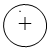 «+» — знает, умеет, правильно выполняет, но изредка допускает единичные ошибки;«» — знает, но недостаточно уверенно; выполняет задания с небольшим количеством ошибок, то есть в большей степени материал усвоен, но требуется небольшая помощь;«» — выполняет некоторые задания, но допускает большое количество ошибок;«–» — не владеет материалом, при выполнении заданий практически во всех случаях делает ошибки и др.Пример ведения рабочих записей в таблице на учебных занятиях по обучению грамоте:ТаблицаКонтроль за формированием умений и навыков учащихся на учебных занятиях по обучению грамоте
Если ученик не может сам правильно выполнить задание, учитель не ставит в своей таблице соответствующего знака или ставит знак «–», этим самым определяет для себя необходимость индивидуальной работы с таким учеником над неусвоенным материалом. При этом никакой отрицательной словесной оценки учитель не дает. Оценочные суждения корректируются по мере усвоения учеником материала по пройденной теме, поэтому таблицы, графики, оценочные листы лучше заполнять простым карандашом.В таблицах можно фиксировать количество ошибок и их характер. 
В соответствии с зафиксированными в таблице данными учитель планирует и организует дифференцированную и индивидуальную работу на учебных, стимулирующих и поддерживающих занятиях. Педагог может дополнительно разрабатывать индивидуальные листы учебных достижений учащихся.В конце учебного года учитель осуществляет содержательный анализ результатов учебной деятельности учащихся, в котором отражает результаты учебной деятельности учащихся в соответствии с требованиями учебной программы. Форма содержательного анализа результатов учебной деятельности учащихся определяется методическим объединением учителей начальных классов. На основе анализа делается вывод о причинах трудностей учащихся в освоении учебного материала, определяются пути, которые позволят устранить проблемы.В связи с безотметочным обучением в I—IІ классах необходимо учитывать особенности ведения тетрадей. В течение первого года обучения письменные задания по обучению грамоте, математике выполняются в тетрадях на печатной основе. Контрольные работы 
в I классе выполняются в тетрадях на печатной основе или на отдельных листах.Во II классе все виды учебных работ выполняются в рабочих тетрадях, а все виды контрольных работ — в тетрадях для контрольных работ. Тетради для контрольных работ хранятся в учреждении общего среднего образования в течение года и выдаются ученикам для выполнения контрольных работ и работ над ошибками. Все письменные учебные и контрольные работы проверяются учителем после каждого учебного занятия. Ошибки исправляются, отметки в баллах не выставляются.Классный журнал в обязательном порядке заполняется каждым классным руководителем, учителем в соответствии с требованиями по ведению данного вида документа. В I—II классах по всем учебным предметам отметки и любые другие формы фиксации результатов оценочной деятельности в классный журнал не выставляются.В соответствии с частью 2 пункта 1 Комплекса мер по совершенствованию системы подготовки спортивного резерва, утвержденного Министерством спорта и туризма Республики Беларусь 30 сентября 2015 года, целесообразно обеспечить проведение учебных занятий по учебному предмету «Физическая культура и здоровье» на 
I ступени общего среднего образования учителями физической культуры, которые имеют соответствующее образование по направлениям специальностей физической культуры и спорта.С целью патриотического воспитания и становления гражданской позиции учащихся при изучении произведений гражданско-патриотической тематики необходимо использовать государственную символику: Государственный флаг Республики Беларусь, Государственный герб Республики Беларусь и Государственный гимн Республики Беларусь.Для методической работы с учителями начальных классов (на уровне района и учреждений образования) в 2018/2019 учебном году предлагается общая методическая тема «Реализация современных дидактических подходов в преподавании учебных предметов на I ступени общего среднего образования».На августовских инструктивно-методических совещаниях рекомендуется включить педагогов в активную деятельность по обсуждению следующих вопросов:1. Современное нормативное правовое, научно-методическое и информационное обеспечение образовательного процесса на I ступени общего среднего образования в 2018/2019 учебном году:нормативные правовые акты, инструктивно-методические письма, которые обеспечивают организацию образовательного процесса на I ступени общего среднего образования в 2018/2019 учебном году; научно-методическое обеспечение образовательного процесса на 
I ступени общего среднего образования с позиций компетентностного подхода: обновленные учебные программы для IV класса; характеристика новых национальных УМК по учебным предметам для I ступени общего среднего образования, особенности работы с ними;информационно-методическая поддержка образовательного процесса на I ступени общего среднего образования: использование возможностей национального образовательного портала для организации образовательного процесса; электронные образовательные ресурсы, возможности их использования в образовательном процессе начальной школы.2. Особенности изучения белорусского (русского) языка и литературного чтения в IV классе учреждений общего среднего образования с русским (белорусским) языком обучения и воспитания в 2018/2019 учебном году.3. Организация и содержание методической работы с учителями начальных классов в 2018/2019 учебном году с учетом анализа результатов предыдущего учебного года.В течение учебного года рекомендуется провести 4 тематических заседания методических объединений учителей начальных классов, на которых предлагается обсудить следующие вопросы:направленность обучения на достижение личностных, метапредметных и предметных результатов учебной деятельности учащихся начальных классов;формирование общеучебных умений и навыков учащихся (планирования, контроля и оценки) на учебных занятиях;функциональные возможности учебных пособий для формирования компетенций, обеспечения образовательных результатов учебной деятельности;реализация деятельностного и компетентностного подходов в процессе обучения грамоте по новому учебно-методическому комплексу;современные подходы к преподаванию белорусского (русского) языка в I классе учреждений общего среднего образования с русским (белорусским) языком обучения;развитие творческих способностей учащихся в процессе создания собственных устных и письменных высказываний на белорусском языке в пределах коммуникативно-речевой компетенции;формирование у учащихся начальных классов языковой, речевой, коммуникативной, лингвокультурологической компетенций на уроках русского (белорусского) языка;личностно-деятельностный и компетентностный подходы к обучению в начальной школе: урок литературного чтения;организация литературно-творческой деятельности учащихся на уроках литературного чтения на основе прочитанных произведений;формирование читательской компетенции как совокупности знаний, умений и навыков для эффективного выполнения коммуникативно-речевой, читательской и литературно-художественной деятельности на уроках литературного чтения;компетентностный подход в практике преподавания математики в начальных классах;формирование опыта познавательной и творческой деятельности, предметных и общеучебных умений на учебных занятиях по учебному предмету «Человек и мир»;формирование читательской грамотности учащихся начальных классов средствами учебных предметов;особенности компетентностно-ориентированных заданий, условия их использования при организации учебно-познавательной деятельности учащихся на уроке и контроле их учебных достижений;реализация современных дидактических подходов при проектировании и проведении учебных занятий на I ступени общего среднего образования.Фамилия, имя ученикаУмение определять количествоУмение определять количествоУмение делить слова на слогиУмение выделять ударный слогИ т. д. согласно учебной программеФамилия, имя ученикаслов в предложениислогов в словеУмение делить слова на слогиУмение выделять ударный слогИ т. д. согласно учебной программеИванов С.+++-Петров А.+–+–